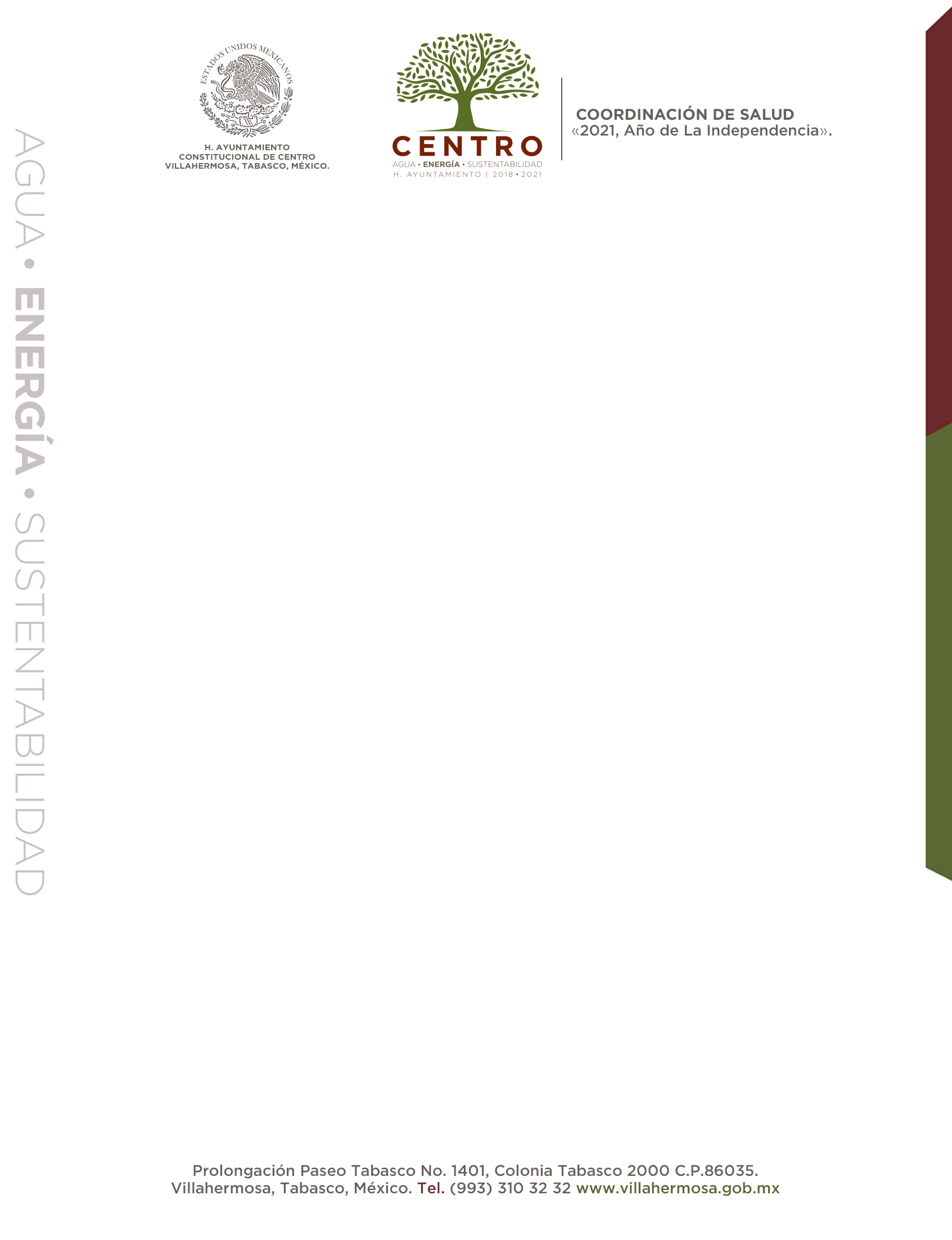 PROGRAMA 3.11. CENTRO, SALUD INCLUYENTE PARA TODOSEn la Coordinación de Salud del Municipio de Centro, la prioridad es mejorar la calidad de vida, a través de la promoción y prevención de la salud de los habitantes del municipio a través de:LÍNEAS DE ACCIÓN3.11.1.1.1.- Efectuar campañas de prevención de enfermedades con mayor prevalencia entre la población de Centro.Unidad Médica Móvil de prevención de cáncer de mama y ultrasonido.Con el objetivo de llevar la unidad médica móvil de ultrasonido y mastografía a las mujeres de las diferentes comunidades de alta marginación o que tienen difícil acceso a los servicios de salud, y con la finalidad de orientar en el cuidado, prevención y diagnóstico de enfermedades propias de la mujer, la Unidad Médica Móvil para la mujer de Centro llevó a cabo acciones donde se beneficiaron a 768 mujeres del municipio a través de 1844 acciones en el trimestre de julio-septiembre del presente año de las cuales fueron 612 ultrasonidos, 612 orientaciones médicas, 310 mastografías y 310 platicas de cáncer de mama.3.11.1.1.2.- Realizar campañas para prevenir y disminuir enfermedades transmitidas por vectores (fumigación, abatización y promoción a la salud).Programa de Prevención contra el mosquito transmisor Aedes Aegypty Se realizaron acciones de sanitización en las diversas áreas del H. ayuntamiento de Centro en apoyo a la contingencia por Covid-19, se sanitizaron un total de 297 HECT. en:ALUMBRADO AREA DE ALMACEN DE SAS CICOMAREA DE BARRIDO EN MERCADO PINO SUAREZAREA DE LIMPIACENTRO CULTURAL DE VILLAHERMOSACENTRO DE CHEQUEO LIMPIA: PALACIOCENTRO DE CHEQUEO LIMPIA: LIDIA ESTHERCENTRO DE CHEQUEO LIMPIA: PARQUE DE ATASTA DE SERRACENTRO DE CHEQUEO LIMPIA: CENTRAL DE MAQUINARIACENTRO DE CHEQUEO LIMPIA UNIDAD DE BARRIDOCENTRO DE CHEQUEO LIMPIA: PARQUE LA POLVORACENTRO DE CHEQUEO LIMPIA: PINO SUAREZCENTRO DE CHEQUEO LIMPIA: PLAZA DE ARMAFUMIGACION EN GYMOFICINAS DEL TOMAS GARRIDO (PARQUES INDEPENDIENTE)PALACIO MUNICIPAL (26 AREAS)REGISTRO CIVIL 01 PALACIO MUNICIPALREGISTRO CIVIL 02 COLONIA ATASTAREGISTRO CIVIL 03 VILLA OCUILTZAPOTLANREGISTRO CIVIL 04  VILLA MACULTEPECREGISTRO CIVIL 05 TAMULTE DE LA SABANAREGISTRO CIVIL 06 PLAZA SURREGISTRO CIVIL 07. VILLA PLAYA DEL ROSARIOREGISTRO CIVIL 08  VILLA LUIS GIL PEREZSANITIZACION DE BIBLIOTECA DEL RECREATIVO DE MENDEZ "CORONEL GREGORIO MENDEZ MAGAÑA"SEGURIDAD. SECRETARÍA DE SEGURIDAD Y PROTECCIÓN CIUDADANAALMACEN GENERADIF MUNICIPASAS PASEO DE LA SIERRASAS DE LA DEPORTIVABeneficiando así a una población aproximada de 118,200 ciudadanos del municipio de Centro.3.11.1.1.3.- Realizar actividades de Regulación Sanitaria.Programa de Regulación SanitariaEn el Departamento de Regulación Sanitaria se realizaron acciones con la finalidad de supervisar e impartir correcciones sobre inocuidad alimentaria en diversos establecimientos de comida o aquellos que puedan ser un riesgo para la salud de los habitantes, las cuales están integradas por 4 supervisiones a establecimientos ambulantes de comida en el trimestre de julio a septiembre del presente año.3.11.1.1.4.- Realizar campañas de control de fauna urbana (vacunación, esterilización, atención a canes y felinos en abandono o maltrato).Centro de Control Canino3.11.1.1.5.- Realizar actividades de gestoría en materia de salud en beneficio de la población.Módulo de Coordinación de Salud en H. Ayuntamiento de Centro.En el módulo de la Coordinación de Salud se brindó apoyo a los ciudadanos que acudieron buscando un beneficio a través de las acciones realizadas en el trimestre de julio  a septiembre del presente año, donde se impartieron 165 consultas médicas, se entregaron 1,390 medicamentos donados, se entregaron 4,112 kits de mascarilla quirúrgica de 3 piezas c/u  para evitar el contagio por el virus SARS-CoV2 (covid-19) 1,588 litros de gel antibacterial y 2,060 litros de amonio cuaternario a las jefaturas de cada área del H.Ayuntamiento. Además, se realiza la actividad de vigilancia en filtros de entrada y salida donde se realiza la toma de temperatura y aplicación de gel antibacterial. beneficiando así a los ciudadanos del municipio de Centro.En la campaña de detección oportuna de enfermedades crónico degenerativas HAS y DM2 (hipertensión arterial sistémica y diabetes mellitus), se atendieron a un total de 68 personas que acudieron al H. Ayuntamiento de Centro, de los cuales 59 fueron tomas de presión arterial, 68 de triglicéridos y 68 muestras de colesterol en sangre, beneficiado así a 247 habitantes del municipio de Centro a través de las 9,511 acciones realizadas.Gestión médica Se atendieron a un total de 9 pacientes que acudieron a la Coordinación de Salud en busca de un apoyo, donde se les brindo consulta médica y se donaron un total de 16 medicamentos.